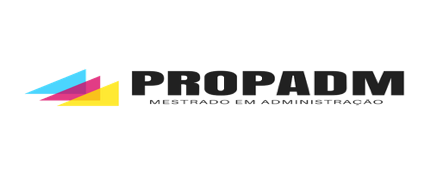 ORIENTAÇÕES - TURMA 2017Prof. Dr. Jefferson David Araujo SalesCoordenador do PROPADMALUNOE-MAILORIENTADORE-MAILAnalu Neves de Mendonçaanalunmendonca@gmail.comLudmilla Maeyerludmilla2907@gmail.com Cantidiano Novais Dantasdantas41@yahoo.com.brFlorence HeberDébora Eleonora (coorientadora)florenceheber@hotmail.com dsilva.ufs@gmail.com Carla Milena Lordêlo Chavescarlalordelo@hotmail.comMaria Conceiçãoceica@infonet.com.br Daniel Danvelly Santos Bragadanieldanvelly@hotmail.comDébora Eleonora Maria Elena (co-orientadora)dsilva.ufs@gmail.com mleonolave@gmail.com João Ricardojricardo_ca@yahoo.com.brIracema Aragãoaragao.ufs@gmail.com Jessica Samarajessicasamara88@gmail.comJefferson Salesprofsales@hotmail.com John Lennon Andradejohnlennonandrade@hotmail.comIracema Aragãoaragao.ufs@gmail.com Kleber de Oliveirakleber.oliver@gmail.comMaria Elenamleonolave@gmail.com Larissa Queirozlarissasoares.lsq@gmail.comMaria ConceiçãoKleber Oliveira (co-orientador)ceica@infonet.com.br kleber@ufs.br Matheus Augusto Celestinomacsa1991@gmail.comVeruschka FrancaJefferson Sales (co-orientador)veruschkafranca@gmail.com profsales@hotmail.com   Obderan Bispoadm.obderan@gmail.comVeruschaka FrancaAline França (co-orientadora)veruschkafranca@gmail.comafdeabreu@gmail.com  Raisa Teixeira Santanara.iii.sats@gmail.comLudmilla Maeyerludmilla2907@gmail.com Rodrigo Telesoliveira.rtd@gmail.comFlorence HeberJefferson Sales (co-orientador)florenceheber@hotmail.com profsales@hotmail.com Shirley Andradeshirley.aracaju@gmail.comDébora Eleonoradsilva.ufs@gmail.com 